 Annexe 2 du rapport annuel ou final 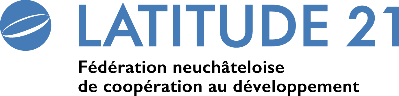 Matrice de suivi axée sur les résultats Vous pouvez utiliser cette matrice pour faire le suivi des résultats. Cette dernière reprend les résultats et indicateurs du cadre logique et vous permet de noter les réalisations par rapport aux indicateurs (3ème colonne) et de présenter des explications des écarts entre ce qui est prévu et ce qui est réellement atteint.Il est important que dans votre rapport vous fassiez également part de résultats inattendus qui auraient pu survenir et qui n’étaient pas prévu dans votre planification. Il est également important que vous en tiriez les conséquences.Titre du projet : …Impact // résultat au niveau de l’objectif généralImpact // résultat au niveau de l’objectif généralIndicateurs d’impactRéalisations au moment du rapportExplications des écarts entre ce qui est prévu et ce qui est réellement atteint………Outcomes // résultats au niveau des objectifs spécifiquesOutcomes // résultats au niveau des objectifs spécifiquesIndicateurs d’outcomesExplications des écarts entre ce qui est prévu et ce qui est réellement atteintOutcome 1……Éventuellement Outcome 2……Outputs // résultats planifiés par outcome (produits, services, prestations)Outputs // résultats planifiés par outcome (produits, services, prestations)Indicateurs d’outputsExplications des écarts entre ce qui est prévu et ce qui est réellement atteintPour l’outcome 1 // objectif spécifique 1 :Pour l’outcome 1 // objectif spécifique 1 :Pour l’outcome 1 // objectif spécifique 1 :Output 1.1 // résultat planifié 1.1……Éventuellement Output 1.2 // résultat planifié 1.2……Éventuellement pour l’outcome 2 // objectif spécifique 2 :Éventuellement pour l’outcome 2 // objectif spécifique 2 :Éventuellement pour l’outcome 2 // objectif spécifique 2 :Output 2.1 // résultat planifié 2.1……Éventuellement Output 2.2 // résultat planifié 2.2……